昆八中2022-2023学年度下学期第二次月考平行高二化学试卷参考答案选择题（每题只有一个正确答案  每题2分  共48分）二、非选择题(共52分)25．（每空2分，合计14分）(1)+85.2(2)升高温度(3)    BD     0.2     小于(4)     小于     由图可知650℃~750℃，甲醇生成甲醛的转化率减小，甲醛的选择性变小，即生成的甲醛减少，CO增多，所以反应历程ii的速率小于反应历程iii的速率；26．（每空2分，合计12分）   或     平面三角形     AB          正四面体形     V形27．（除特殊标记外，每空2分，合计12分）(1)粉碎钛矿石或适当升高温度（1分）(2)     SiO2（1分）    过滤 （1分）    防止Fe2+被氧化(3)因为溶液中存在平衡TiO2++2H2O⇌H2TiO3+2H+，加热煮沸平衡正向移动，生成钛酸(4)     氯气（1分）     4Na+TiCl4Ti+4NaCl(5)TiO2+4e－=Ti+2O2－（除特殊标记外，每空2分，合计14分）CH2=CH2（1分）(2)     +Br2 +HBr     羧基、溴原子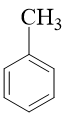 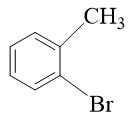 (3)     取代反应（1分）     酯化反应(取代反应)（1分）(4)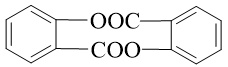 (5)11(6)CH3CH2OH CH3CHOCH3CH=CHCHOCH3CH=CHCOOH（3分）序号12345678910答案DDCDDBADBD序号11121314151617181920答案ADCDCDCAAC序号21222324答案CADC